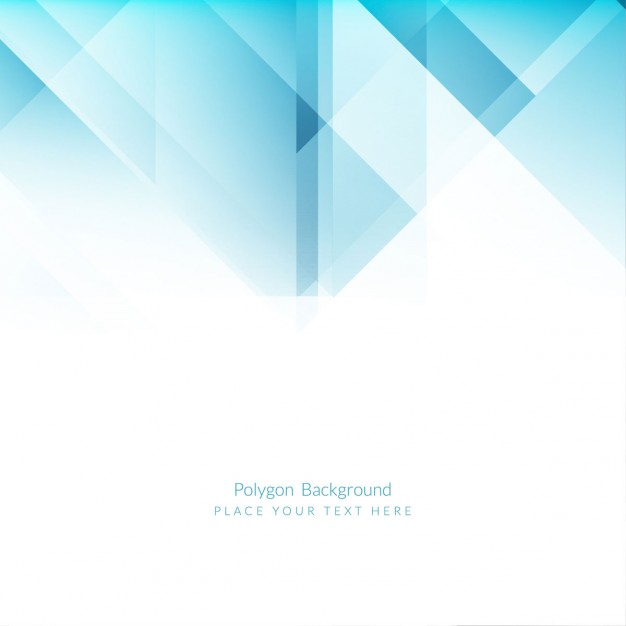 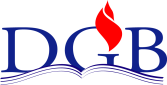 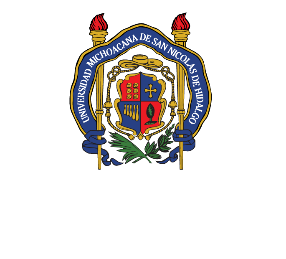 INSTRUCCIÓN: Este registro se utilizará siempre que se reciba una donación. La persona que entregue la donación deberá llenar a mano este registro.Fecha: __________________________				 	Folio: _________________DATOS DEL DONANTE:Nombre: ________________________________________________________________________________Institución: _______________________________________________________________________________E-mail: _____________________________________ 	Teléfono: ____________________________DATOS DE LA DONACIÓN:Total, de títulos y volúmenes:Otros (especifique): ________________________________________________________________________Entrega relación: Si ________ No ________			No. De cajas: ________________________DECLARACIÓN DE EXENCIÓN DE RESPONSABILIDADEl donante acepta que al realizar la entrega de los materiales (bibliográficos o hemerográficos) a la Dirección de Bibliotecas o a cualquiera de los 49 Centros de Información que integran el Sistema Bibliotecario de la UMSNH, estos están sujetos a la evaluación y valoración que marca el capítulo 6 de la Política de Gestión de Colecciones y que de no cumplir con alguno de los criterios no existe ninguna obligatoriedad para incorporarlos a sus acervos y podrá destinarlo sin responsabilidad civil o legal alguna al proceso de descarte  o donación a terceros tal como lo estipula el capítulo 9 de la misma Política de Gestión de Colecciones.LIBROSLIBROSREVISTASREVISTASDISCOSDISCOSOTROSTítulosVolúmenesTítulosVolúmenesTítulosVolúmenesFirma del donanteFirma de quien recibe la donación